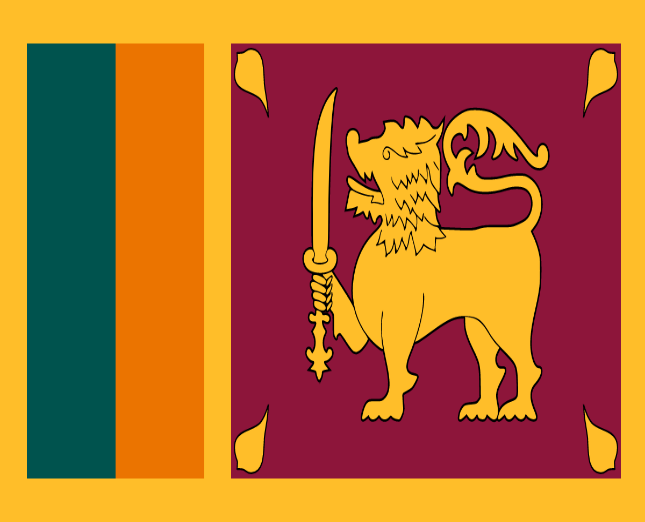 Заявление на визу можно подавать не ранее, чем за месяц до начала поездки.Заявление на визу на Шри-Ланку обычно рассматривается в течение 2-3 дней. Разрешение на въезд оформляется электронно и не вклеивается в паспорт. НЕОБХОДИМЫЕ ДОКУМЕНТЫКопия действующего заграничного паспорта, действительный как минимум 6 месяцев после истечения срока действия визы и выданный не позже 10 лет назад.Копия общегражданского паспорта (разворот с фотографией и разворот с пропиской).Заполненный опросный лист.Стоимость однократной визы с пребыванием до 30 дней - 3000 РУБЛЕЙ